PLAN St Donat  Dortoir des Ratières ()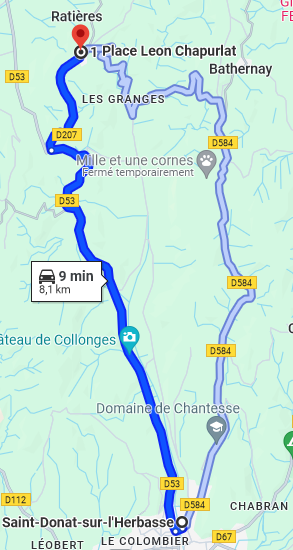 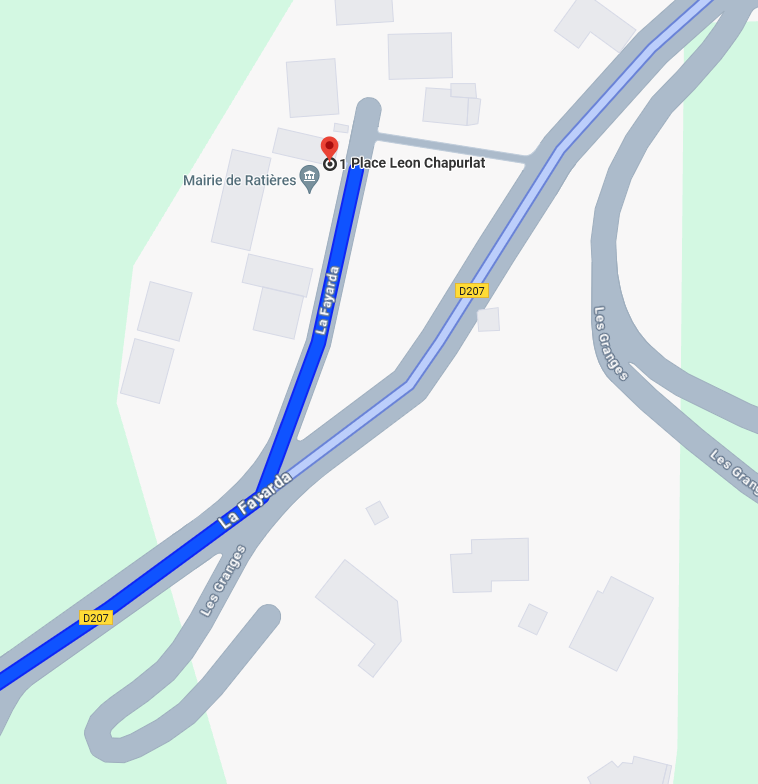 De St Donat aux Ratières           La salle est sous la mairie, il y a un parking en haut et en bas		Adresse : 1 place Léon Chapurlat 26330 Ratières 
